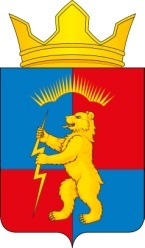 СОВЕТ ДЕПУТАТОВ                                                                                                              СЕЛЬСКОГО ПОСЕЛЕНИЯ ЗАРЕЧЕНСК                                                      КАНДАЛАКШСКОГО РАЙОНА                                                                                            ТРЕТЬЕГО СОЗЫВА РЕШЕНИЕОт          28.11.2018 года                                                                                                   № 56О внесении изменений в решение Совета депутатов сельского поселения Зареченск Кандалакшского района от 23.11.2016 № 74 «Об установлении на территории муниципального образования сельское поселение Зареченск Кандалакшского района налога на имущество физических лиц (в редакции решения от 06.03.2018 № 3)»В соответствии с Налоговым кодексом Российской Федерации, Федеральным законом от 06.10.2003 № 131-ФЗ «Об общих принципах организации местного самоуправления в Российской Федерации», руководствуясь Уставом сельского поселения Зареченск Кандалакшского района,Совет депутатовсельского поселения ЗареченскКандалакшского района,решил:1. Внести в решение Совета депутатов сельского поселения Зареченск Кандалакшского района от 23.11.2016 № 74 «Об установлении на территории муниципального образования сельское поселение Зареченск Кандалакшского района налога на имущество физических лиц (в редакции решения от 06.03.2018 № 3)» следующие изменения:1.1. Пункт 3.1 дополнить словами «, частей жилых домов»;1.2. Пункт 3.2 после слова «квартир» дополнить словами «, частей квартир»;1.3. Пункт 3.5 дополнить словами «, в том числе расположенных в объектах налогообложения, указанных в пунктах 3.7-3.8 настоящего решения»;2. Настоящее решение вступает в силу после опубликования и распространяется на правоотношения, связанные с исчислением налога на имущество физических лиц с 01.01.2017.Глава муниципального образования                                                                Т.А.Назарова